Announcement, Epilepsy Fellowships 2022Tuesday, April 19, 2022The International League Against Epilepsy Eastern Mediterranean Region (ILAE-EMR) is pleased to announce the availability of fellowships to epileptologists interested to engage in further training in epilepsy, including internships in epilepsy monitoring units. The timing and duration of fellowships will be determined later in collaboration between the candidate and the accepting center. However, a minimum of two months is required. The amount of support to be used for accommodation and travel can not exceed US$3,000 for the entire fellowships. Selection of candidates will be made by ILAE-EMR executive board members, and the number of fellowships will depend on availability of funds. To apply, applicants should submit: Copy of a recent CV and any supporting document(s) as considered appropriate.A letter from head of department of the applicant’s Institution indicating how the Institution intends to utilize the expertise acquired by the applicant during the fellowship.Letter of acceptance from the center where training will occur. In the absence of such letter, ILAE-EMR may take responsibility for identifying a center suitable for the candidate’s expectations and needs. The application should specify the proposed duration of fellowship and the amount of financial support required. Applications should be emailed to gegan@ilae.org before 16th May 2022. Sincerely yours,  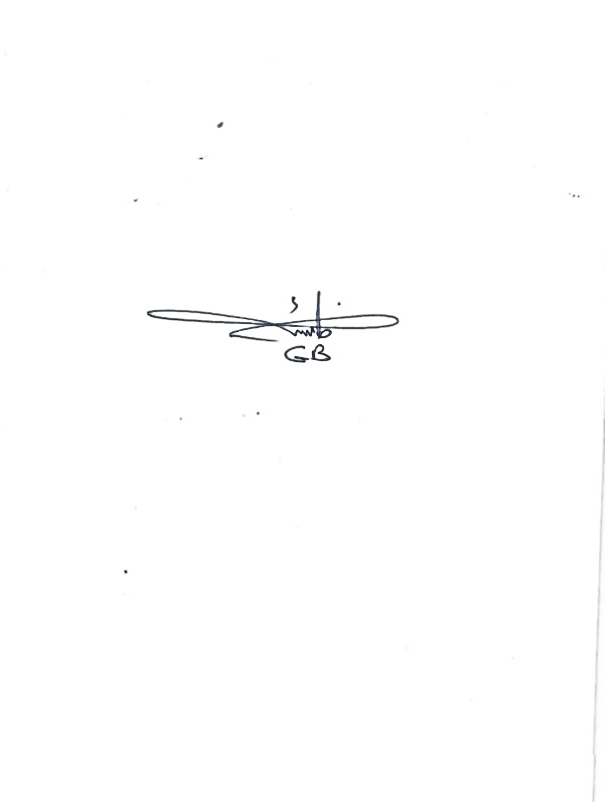 Dr Ghaieb Bashar Mohamed AljandeelChair of ILAE-EMRILAE-EMR Fellowships Support GuidelinesCriteria for Candidates SelectionThe following are conditions for EEG/Epilepsy training support:Letter from current head of department or supervisor supporting the candidate’s application.The candidate has to show interest in Epilepsy (attended epilepsy meeting, presented a talk, poster, ...etc.).The candidate should write a personal letter explaining the objective of his/her interest in sponsorship. This includes a relevant research plan.If available, a letter of acceptance from the center where training will occur.By the end of the supported fellowship, the candidate has to prepare a detailed project summary regarding her/his activities during the fellowships. This should be submitted to ILAE-EMR executive board in order to acquire the rest of the funds to be transferred.The duration of training should not be less than 2 months.Preference is given to candidates that meet as many of the following as possible:The activity is within the ILAE-EMR region.The fellowship training would be of benefit for an ILAE-EMR member chapter country.Applicant is a permanent resident and intends to stay in the ILAE-EMRApplications from countries with fewer resourcesApplicant is working in the public sector or a university Young neurologists are preferred over those who are still in training.Priority is given to young epileptologists and neurologists.Priority is given to candidate’s from countries with no epilepsy center.Rules for spending the bursaryThe total amount of support and details on payment(s) is set when the announcement is made by the ILAE-EMR.Fifty percent of the total amount would be paid once the sponsored activity is started if it is longer than 1 month and the rest would be paid with the conclusion of the activity. For shorter duration activities, the full amount would be paid with proof of completion of the activity. The amount of fellowships is about $1000 per monthApplicants will receive a response to their application in late May 2022.